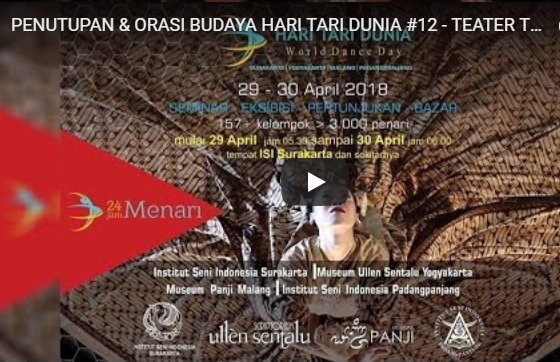 https://youtu.be/mfdueK3Bznghttps://youtu.be/mfdueK3Bzng